МИНИСТЕРСТВО ОБРАЗОВАНИЯ И МОЛОДЕЖНОЙ ПОЛИТИКИЧУВАШСКОЙ РЕСПУБЛИКИЦивильский аграрно-технологический техникумГригорьева Ирина МаксимовнаМЕТОДИЧЕСКИЕ УКАЗАНИЯДЛЯ ОБУЧАЮЩИХСЯ ПО ВЫПОЛНЕНИЮПРАКТИЧЕСКИХ ЗАНЯТИЙДля профессии / специальности: 29.02.04 Конструирование, моделирование и технологияшвейных изделийПо учебной дисциплине (МДК): ПМ. 04.Организация работы специализированного подразделения швейного производства и управление ею. МДК 04.01 Основы управления работами специализированного подразделения швейного производстваЦивильск2020Григорьева И.М. Методические указания по выполнению лабораторных работ ипрактических заданий по учебной дисциплине (МДК):  МДК 04.01 Основы управления работами специализированного подразделения швейного производстваПособие предназначено для обучающихся очной формы обучения и составлено для специальности (ей): 29.02.04 Конструирование, моделирование и технологияшвейных изделий в соответствии с требованиями Федерального государственного образовательного стандарта среднего профессионального образования. В данных методических указаниях рассматривается порядок выполнения практической работы по определению стоимости изготовления изделий по индивидуальным заказам с учетом  ассортиментных групп изделий и групп материалов, минимальной сложности изделия, умения рассчитывать количество усложняющих элементов, стоимости отделочных работ, процента надбавок (скидок) к ценам прейскуранта, т.е. уметь рассчитывать неполную калькуляцию изделия.СОДЕРЖАНИЕПояснительная записка                                                                                                              4Критерии оценки практических заданий                                                                                  5Практическая работа «Особенности проектироаня проессов изготовления одежды по индивидуальным заказам на предприятиях сферы быта и услуг»                                         6Ведение                                                                                                                                        6I. Основная часть                                                                                                                        81.1 Расчет неполной калькуляции                                                                                            81.2 Определение сложности изготовления изделия                                                               9Список литературы                                                                                                                               11Приложения                                                                                                                              12ПОЯСНИТЕЛЬНАЯ ЗАПИСКАПрограмма профессионального модуля (далее программа) – является частью основной профессиональной образовательной программы в соответствии с ФГОС по специальности СПО 29.02.04  Конструирование, моделирование и технология швейных изделий в части освоения основного вида профессиональной деятельности (ВПД): Организация работы специализированного подразделения швейного производства и управление ею и соответствующих профессиональных компетенций (ПК):С целью овладения указанным видом профессиональной деятельности и соответствующими профессиональными компетенциями обучающийся в ходе освоения профессионального модуля должен:иметь практический опыт:организации коллектива исполнителей на выполнение производственных заданий;уметь:внедрять и совершенствовать конструкторско-технологические решения модели в производство;использовать методы управления качеством продукции;применять общие принципы управления персоналом;рассчитывать технико-экономические показатели технологического процесса производства;знать:основы организации работы коллектива исполнителей;принципы делового общения в коллективе;основы микроэкономики; малоотходные, энергосберегающие, экологически чистые технологии производства.Обращение значительной части населения к услугам предприятий, изготовляющих одежду по индивидуальным заказам, объясняется определенными возможностями по сравнению с другими формами приобретения одежды. К ним относятся: возможность изготовления одежды с учетом индивидуальных особенностей заказчика, возможность заказа одежды самых модных и разнообразных покроев. Такие заказы выполняют предприятия сферы быта и услуг благодаря специфике организации производства и технологии, в частности сугубо индивидуальному характеру проектирования и раскроя каждого изделия, гибкости применяемой нормативно-технической документации. Данные факторы являются предпосылкой дальнейшего развития малых предприятий, изготовляющих одежду по индивидуальным заказам. Основными факторами, определяющими специфику проектирования предприятий сферы быта и услуг, являются:зависимость ассортимента и количества заказываемых изделий (а в результате и выпускаемой продукции) от динамики потребительского спроса. Так, например, число заказов на мужские костюмы в несколько раз больше, чем на пальто демисезонные и зимние;относительно небольшая мощность предприятий, изготовляющих одежду по индивидуальным заказам;прерывность процесса изготовления одежды по индивидуальным заказам.При изготовлении изделий по индивидуальным заказам в бригадах на предприятиях сферы быта и услуг технологический процесс должен быть разработан на пошив изделий из различных материалов, различных фасонов, конструкций, технологических особенностей обработки, разных размеров и ростов. Таким образом, должна быть решена основная задача, стоящая перед предприятиями, обслуживающими население — обеспечение индивидуальности каждого заказа.КРИТЕРИИ ОЦЕНКИ ПРАКТИЧЕСКОЙ РАБОТЫКритерии оценки при текущем контроле освоения практических навыков и умений:отлично – студент обладает системными теоретическими знаниями (знает методику выполнения практических навыков, показания и противопоказания, возможные осложнения, нормативы и проч.), без ошибок самостоятельно демонстрирует выполнение практических умений,хорошо — студент обладает теоретическими знаниями (знает методику выполнения практических навыков, показания и противопоказания, возможные осложнения, нормативы и проч.), самостоятельно демонстрирует выполнение практических умений, допуская некоторые неточности (малосущественные ошибки), которые самостоятельно обнаруживает и быстро исправляет,удовлетворительно — студент обладает удовлетворительными теоретическими знаниями (знает основные положения методики выполнения практических навыков, показания и противопоказания, возможные осложнения, нормативы и проч.), демонстрирует выполнение практических умений, допуская некоторые ошибки, которые может исправить при коррекции их преподавателем,неудовлетворительно — студент не обладает достаточным уровнем теоретических знаний (не знает методики выполнения практических навыков, показаний и противопоказаний, возможных осложнений, нормативы и проч.) и/или не может самостоятельно продемонстрировать практические умения или выполняет их, допуская грубые ошибки.ПРАКТИЧЕСКАЯ РАБОТА 1ОСОБЕННОСТИ ПРОЕКТИРОВАНИЯ ПРОЦЕССОВ ИЗГОТОВЛЕНИЯ ОДЕЖДЫ ПО ИНДИВИДУАЛЬНЫМ ЗАКАЗАМ НА ПРЕДПРИЯТИЯХ СФЕРЫ БЫТА И УСЛУГКоличество часов – 10ВВЕДЕНИЕЦель практического занятия – определение стоимости изготовления изделий по индивидуальным заказам, определение неполной калькуляции.При выполнении практического задания студент должен овладеть знаниями и умениями:знать ассортиментные группы изделий и группы материалов,знать описания минимальной сложности,уметь рассчитывать количество усложняющих элементов,уметь рассчитывать стоимость изделия, с учетом стоимости отделочных работ, процента надбавок (скидок) к ценам прейскуранта,уметь рассчитывать неполную калькуляцию изделияЗадания студентам для подготовки к практической работе:повторить теоретический материал по темам «Особенности проектирования процессов изготовления одежды по индивидуальным заказам на предприятиях сферы быта и услуг». Теоретический материал находится в Приложении 1;повторить теоретический материал по материаловедению – «Строение и свойства ткани»;самостоятельно изучить методические указания по проведению практической работы.Контрольные вопросыКаковы основные технологические особенности изготовления изделий по индивидуальным заказам населения?Как оформляется заказ, как определяется стоимость обработки заказа?Перечислите технологические особенности обработки изделий с предварительным изготовлением полуфабрикатов.В чем особенности обработки изделий в ателье высшего разряда?Порядок выполнения практической работыизучить рекомендации по выполнению практической работы;ответить на контрольные вопросы,изучить исходные данные к выполнению работы;выполнить технический рисунок модели;составить техническое описание модели;определить ассортиментную группу изделия и группу материалов;определить стоимость изделия по минимальной сложности;рассчитать стоимость усложняющих элементов с учетом их количества;рассчитать стоимость отделочных работ;определить процент надбавок к ценам прейскуранта;рассчитать стоимость изделия;рассчитать неполную калькуляцию изделия;определить факторы, влияющие на стоимость изделия;составить вывод;Исходные данные:эскиз модели женского платья;образцы тканей;коэффициент удорожания – К удор. = 70Пособия и инструменты:Прейскурант № Б 01 (01-15) в трех частях (выписка из прейскуранта – Приложение 2, 3):Изготовление швейных изделий одежды по индивидуальным заказам населения.Изготовление форменной одежды и форменных головных уборов по индивидуальным заказам населения.Отделочные работы, выполняемые на швейных изделияхТРЕБОВАНИЯ К СОДЕРЖАНИЮ И ОФОРМЛЕНИЮ РАБОТЫСтруктурные элементы практической работыТитульный лист (Приложение 4)ВведениеОсновная частьВыводВведениеВведение должно содержать тему работы, цель, задачи по выполнению работы, исходные данные, перечень инструментов и приспособлений и порядок выполнения работы.I. ОСНОВНАЯ ЧАСТЬ1.1 Определение сложности изготовления изделияСтоимость обработки определяется прейскурантом с учетом усложняющих элементов.Стоимость изготовления изделия швейных изделий по прейскуранту № Б01 (01-15) определяется с учетом категории предприятия, группы материалов, из которых изготавливается изделие, фасона, предусмотренных надбавок или скидок.При составлении сложности изделия необходимо учитывать:ассортимент изделия,группу материалов,категорию предприятия – изготовителя,стоимость изделия по минимальной сложности,стоимость усложняющих элементов с учетом их количества,стоимость отделочных работ и надбавок к ценам прейскуранта.Расчет минимальной стоимости изделия, усложняющих элементов, отделочных работ и надбавок, при их наличии, необходимо представить в табличной форме (таблицы 1-4). Номера минимальной стоимости изделия, усложняющих элементов, отделочных работ и надбавок установить в соответствии с номерами позиций, приведенных в прейскуранте.Таблица 1.1.1 – Усложняющие элементыНаименование изделия ___________________Группа материалов ____________________Таблица 1.1.2 - Стоимость изготовления изделия по прейскурантуТаблица 1.1.3 - Стоимость отделочных работ по прейскурантуТаблица 1.1.4 – Надбавки и скидки к ценам прейскурантаСтоимость изготовления изделия рассчитывается по формуле на основании заполнения таблиц:С изд = (С мин + С усл + С отд + Н) * К удор.,где С изд – стоимость изготовления изделия,С мин – стоимость изделия минимальной сложности по прейскуранту,С усл – стоимость усложняющих элементов,С отд – стоимость отделочных работ,Н - надбавки к ценам прейскуранта,К удор. – коэффициент удорожания.1. 2 Расчет неполной калькуляцииОбъектом калькулирования является проектируемое изделие. Себестоимость изделия складывается из затрат на материалы и стоимости на изготовление изделия. Расчет начинается с определения затрат на материалы и представляется в табличной форме. Пример оформления представлен в таблице 1.2.1.Таблица 1.2.1 – Расчет затрат на материалыЦизд = С изд + З,где Цизд – цена изделия (неполная себестоимость),С изд – стоимость изготовления изделия,З – затраты на материалы.1. 3 Оформление квитанцииРассчитав себестоимость изделия и произведя неполную калькуляцию, ожно приступать к оформлению квитанции. Куда вносятся все полученные данные и стоимость заказа (приложение)ВыводВывод должен быть кратким, четким и отражать основные вопросы. В выводе излагаются результаты работы, анализируются факторы, влияющие на стоимость изделия, даются рекомендации по уменьшению себестоимости.СПИСОК ЛИТЕРАТУРЫГОСТ 2.105-95, ЕСКД. Общие требования к текстовым документам. Взамен ГОСТ 2.105-79; Введ. 01.07.96. - М.: ИПК Изд-во стандартов, 1995. – 36с.Зевакова, Л.Н., Дашкевич, Л.М.. Техника раскроя одежды по индивидуальным заказам \ Л.Н Зевакова, Л.М.. Дашкевич. Учебное пособие. – Ростов н/Д: Феникс, 2010. – 416 с.Кокеткин, П.П. Одежда: технология-техника, процессы-качество / П.П. Кокеткин. Справочник. - М.: МГУДТ, 2001. – 560 с.Прейскурант № Б01 (01-15).Изготовление форменной одежды и форменных головных уборов по индивидуальным заказам населения. Ч 1.Прейскурант № Б01 (01-15). Изготовление швейных изделий одежды по индивидуальным заказам населения. Ч 2.Прейскурант № Б01 (01-15).Отделочные работы, выполняемые на швейных изделиях. Ч 3РСТ РСФСР 578-77. Одежда легкая женская и детская. Изготовление по индивидуальным заказам.Труханова, А.Т. Технология швейного производства: Учеб. пособие для сред. проф. учеб. заведений / Под ред. А.Т. Трухановой, Э.К. Амировой, О.В. Саккулиной, Б.С. Саккулина. – М.: Академия, 2004. – 480 с.Труханова, А.Т. Технология мужской и женской верхней одежды \ А.Т Труханова. Учебник. – М.: Высш. Шк., 2013. - 495 с.Приложение 1Краткая теоретическая частьСПЕЦИФИКА ПРЕДПРИЯТИЙ, ИЗГОТОВЛЯЮЩИХ ОДЕЖДУ ПО ИНДИВИДУАЛЬНЫМ ЗАКАЗАМ НАСЕЛЕНИЯПроизводственными подразделениями швейных специализированных предприятий являются ателье, Дома моды, цехи, производственные участки, салоны.Ателье.Это технически и территориально обособленное производственное подразделение фабрики или объединения, оказывающее производственные услуги населению. Ателье имеет замкнутый цикл производства, начиная от приема заказов и заканчивая выдачей готовых изделий.Ателье могут быть узкоспециализированными по изготовлению одного вида одежды, например мужской верхней одежды, и смешанными по изготовлению нескольких групп одежды: верхней мужской, женской одежды и женской легкой одежды. Ателье разделяются по категориям: высшего разряда, I и II разрядов, мастерские. Ателье присваивают разряд в зависимости от показателей качества услуг и обслуживания, квалификации исполнителей и технического уровня производства.Ателье высшего разряда обеспечивает изготовление одежды, отличающейся новизной ассортимента, разнообразием и оригинальностью моделей, отделок, соответствующих направлению моды. Заказчику предоставляют услуги: художника-модельера, в обязанности которого входят выбор моделей и материалов для заказчика в соответствии с назначением одежды, обликом заказчика, направлением моды; консультанта-диспетчера, задачей которого является обеспечение высокой культуры общения с заказчиком, четкой работы салона, информации о заказах, наличии материалов, контроль за исполнением заказов в установленные сроки. Над изготовлением изделия работают закройщики, портные, имеющие звание «Мастер высшего класса» или «Мастер первого класса» или разряд, соответствующий выполняемой работе. Изделия изготовляют в основном индивидуально.Ателье I разряда обеспечивает изготовление, обновление и ремонт одежды разных видов. Заказчику предоставляют те же услуги, что и в ателье высшего разряда. Изделия выполняют закройщики, портные, имеющие звание «Мастер первого класса» или высший квалификационный разряд. Изделия изготовляют в бригадах малой мощности или в укрупненных бригадах в соответствии с методами обработки, рекомендуемыми для ателье I разряда.Ателье II разряда обеспечивает те же виды услуг, что и I разряда, только заказы здесь принимают менее сложных моделей. Консультацию дает закройщик. Информацию о приеме заказов, готовности примерки или изделия дает приемщик. Изделия изготовляют бригадным методом.Дом моды. Может быть высшего или I разряда. Дом моды характеризуется высоким качеством обслуживания и художественным исполнением одежды. В отличие от ателье имеется модельно-конструкторская группа, выставочный и демонстрационный залы с показом и демонстрацией моделей, соответствующей перспективному направлению моды, оригинальных моделей одежды всех видов, одежды в ансамбле. Заказчик может заказать модель одежды без права ее повторения.Характеристика и оборудование основных помещенийОсновными производственными помещениями предприятия, изготовляющего одежду по индивидуальным заказам, являются: салон, участок запуска, раскройный цех, склад сырья и фурнитуры, швейный цех, склад готовой продукции.Салон.Это помещение, в котором заказчику предоставляют наглядную информацию о направлении моды, информируют о возможности заказа в соответствии с желаниями заказчика, выполняют операции по приему заказов, примерке и выдаче изделий. Одним из факторов, характеризующих культуру обслуживания населения, является удобство пользования предприятиями бытового обслуживания, поэтому салон может располагаться не только в ателье, но и входить в состав стационарных комплексных приемных пунктов (КПП).Задачами КПП являются: выполнение функций салона; систематическая информация населения о новых видах услуг, о поступлении новых образцов материалов, новых моделей одежды-полуфабрикатов; изучение спроса населения на различные виды швейных услуг; подготовка информации для предприятий о повышении спроса на отдельные виды услуг, о необходимости снятия с производства отдельных моделей одежды-полуфабрикатов и др. Салон может быть и подразделением предприятия, выполняющим ограниченные виды услуг:В салонах срочного ремонта различных видов одежды выполняются услуги на все виды ремонта (без полного перекроя). Ремонт изделий выполняется в небольшие сроки или в присутствии заказчика.Для чистки загрязненной одежды выделяется участок микрохимчистки или чистка выполняется на предприятиях химчистки.Салон одежды-полуфабрикатоворганизует продажу полуфабрикатов. Одновременно салон имеет участок для окончательной обработки выбранных заказчиками полуфабрикатов. Полуфабрикаты в салон поступают из различных производственных подразделений.Салон ателье (приемный зал) представляет собой просторное, красиво оформленное помещение, которое имеет хорошее искусственное и естественное освещение, соответствующую рекламу и вывеску. В салоне должна находиться необходимая мебель для заказчиков: журнальные столики для просмотра журналов мод, у каждого столика два-три мягких удобных кресла. На видном месте вывешивают правила приема и выдачи заказов и прейскуранты на выполняемые услуги. На окнах должны быть занавеси из декоративной ткани. Примерочные кабины, число которых зависит от числа заказов, принимаемых ателье ежедневно, должны быть задрапированы. В каждой кабине зеркало-трельяж, тумбочка, стул и вешалки. Кабины должны быть хорошо освещены.Предлагаемые материалы должны быть представлены на стендах, а новые рекомендуемые — на манекенах и в красиво оформленных витринах. В вестибюле приемной устанавливают вешалку и зеркало. В салоне выдают справки, принимают заказы, проводят примерки, выдают готовые изделия.В связи с различными видами работ салон можно условно разделить на несколько зон. При входе в салон находится зона справок, где расположено рабочее место приемщика-информатора с автоматической справочной установкой. Оно оснащено рабочим креслом и стульями для заказчиков. На столе приемщика-информатора установлен аппарат внутренней связи и городской телефон.Посетитель, получивший ответ на интересующий его вопрос, проходит взону консультации по выбору моделей, в которой должны быть образцы моделей, стенды с фотографиями и образцами отделок и, наконец, рабочее место художника-консультанта. У художника-консультанта заказчик может получить квалифицированную консультацию по выбору материала, модели и по желанию просмотреть на экране компьютера выбранные модели изделий.В зоне приема и оформления заказов вблизи стенда с образцами материалов расположено рабочее место приемщика заказов. Оно оснащено столом для промера тканей, электронно-вычислительной машиной для выполнения счетно-вычислительных работ, телефонным аппаратом для внутренней и городской связи, секционным шкафом-стеллажом.В зоне работы закройщика (кроме рабочего места в раскройном цехе) вблизи кабины для снятия мерок расположено дополнительное рабочее место закройщика. На этом рабочем месте закройщик в паспорте заказа наносит по контурам силуэта особенности силуэта модели, предложенной художником-консультантом. В кабине для снятия мерок снимают мерки с заказчика.В зоне расчетов с заказчиком расположено рабочее место кассира, где заказчик производит оплату через кассу за сданный или получаемый заказ. Рабочее место кассира находится вблизи рабочих зон приемщика заказов и склада готовой продукции. Оно оснащается столом и кассовым аппаратом. Рядом со столом кассира находится шкаф приемщика с сейфом для хранения документации и ценных бумаг.В зоне выдачи готовых изделий вблизи склада готовых изделий и примерок расположено рабочее место работника по выдаче заказов, где заказчик получает готовый заказ. Рабочая зона находится в приемном салоне (стол) и на складе (автоматическая конвейерная установка - АКУ). Все готовые и подготовленные к примеркам изделия, в подвешенном состоянии размещают на кронштейнах АКУ. Их вызов осуществляется с пульта управления из зоны выдачи заказов.Участок запуска.На всех предприятиях, изготовляющих одежду по индивидуальным заказам населения, для обеспечения высокого качества обслуживания должна быть внедрена система оперативного управления производством,она обеспечивает гарантированные сроки изготовления одежды и ритмичность работы всех участков производства. Основным связующим звеном в производственном процессе является участок запуска.Участок запуска своевременно обеспечивает работой участки производства: распарывания и чистки (если выполняют ремонт и обновление одежды), раскроя, подготовки изделия к примерке и окончательной обработки изделия. Для этого все заказы (отрезы, спорки, крой, изделия после примерки и уточнения, детали приклада и фурнитуры) должны находиться на участке запуска.Запускальщик регистрирует все поступившие на участок запуска заказы, размещает материалы, крой и изделия в зоне хранения; подбирает заказы по нарядам-заданиям и выдает их через мастера участка на каждый участок производства; заполняет и ведет журнал учета поступления и запуска заказов.Мастер участка обеспечивает выполнение заказов в соответствии с назначенными сроками.Основную работу обеспечивает диспетчерская служба. Диспетчер распределяет задания закройщикам; разрабатывает графики: работы закройщиков, запуска заказов, назначения сроков примерок и исполнения заказов; готовит наряды-задания на все участки производства; осуществляет контроль за выполнением партий заказов (сутко-партий); заполняет карты учета оценок, данных заказчиком; подводит в конце месяца итоги работы по выполнению нарядов-заданий.Раскройный цех.В связи с разнообразием видов услуг на швейных предприятиях бытового обслуживания раскрой материалом может быть двух видов: настилами по типу массового производства» и одиночными полотнами для индивидуальных заказов. Кроме того, так же, как и одиночными полотнами, перекраивают детали обновляемой одежды.Склад сырья и фурнитуры.На складе сырья на стеллажах, полках и в шкафах хранят материалы ателье, а при отсутствии специального помещения для склада заказов и материалы, принятые от заказчика материалы верха, подкладки и приклада, фурнитуру и мех. Ткань в кусках и рулонах хранят на подставках и полочных стеллажах, фурнитуру — в ячеистых шкафах, натуральные меха — в специально проветриваемых шкафах, искусственные меха — в специальных установках для транспортирования и хранения их в подвешенном виде.Склад подготовленных к примерке и готовых изделий.На складе изделия вешают на кронштейны автоматической конвейерной установки, в шкафы с раздвигающимися дверцами или на одноярусные и двухъярусные кронштейны.Склад располагают рядом с салоном, в который поступают изделия в зону примерок и выдачи готовых заказов. Склад может состоять из нескольких участков (зон): изделий, подготовленных к примерке; полуфабрикатов одежды; готовой продукции.Из швейного цеха на склад изделия доставляют в подвешенном состоянии.Прием и оформление заказовХудожник-консультант (при его отсутствии закройщик) помогает заказчику выбрать модель. Дает заказчику рекомендации по выбору модели в соответствии с его желанием, внешностью, возрастом, особенностью фигуры, назначением изделия, цветом и фактурой ткани. Проверяет ширину, метраж и качество материала, и помогает подобрать к изделию мех и подкладку.Модель изделия заказчик может выбрать по журналам мод, готовым изделиям, зарисовкам художника-консультанта или закройщика. Всем заказчикам художник предлагает современные и модные модели и помогает в выборе ткани, имеющейся в ателье.Закройщик снимает с заказчика необходимые мерки. В каждом ателье существует единый порядок снятия мерок, что позволяет в случае болезни закройщика передать заказ для раскроя другому специалисту без вызова в ателье заказчика. Исходя из снятых мерок, выбранной модели и руководствуясь действующими нормами, закройщик определяет расход ткани на изделие.Закройщик помогает подобрать различные модели, подходящие для имеющегося количества ткани.На каждый заказ приемщик выписывает квитанцию в трех экземплярах, в которой указывает фамилию, имя, отчество заказчика, его адрес, вид изделия, описывает модель, перечисляет усложняющие элементы, мерки фигуры и ее особенности, а также описывает пожелания заказчика. В квитанции указывают также наименование ткани, количество (длину и ширину), стоимость обработки и сумму внесенного аванса, срок исполнения примерок и заказа, фамилию закройщика, исполняющего заказ. К квитанции обязательно прикрепляют образец ткани.Первый экземпляр квитанции отдают заказчику, второй служит для выписывания прикладных материалов, начисления заработной платы, его передают в производство, третий передают в бухгалтерию.Обработка изделий с предварительным изготовлением полуфабрикатовДля лучшего обслуживания населения рекомендуется изготовлять полуфабрикаты одежды с дальнейшей подгонкой их по фигуре заказчика. В ателье по меркам типовых фигур, принятых в массовом производстве, раскраивают изделия и шьют их до определенной степени готовности, при которой возможно внесение уточнений в изделие в соответствии с фигурой заказчика. После примерки на фигуре заказчика в изделие вносят нее необходимые изменения, заканчивают его обработку и сдают заказчику.Изготовление полуфабрикатов позволяет значительно снизить стоимость обработки изделия, повысить производительность труда, а следовательно, увеличить выпуск продукции без расширения производственных площадей. Это достигается благодаря исключению из производственного цикла первой примерки; стандартизации швейных процессов; раскрою изделий по предварительно разработанным моделям и лекалам. Верх и подкладку для полуфабриката раскраивают в настиле.При данном виде обслуживания населения большое значение имеет наличие в ателье широкого выбора изделий-полуфабрикатов различных моделей, размеров и выполненных из разных тканей. Ткани для изготовления изделий-полуфабрикатов должны быть модных расцветок и рисунков.Изготавливать изделия следует в зависимости от сезона. Так, мужские костюмы пользуются спросом круглый год; осенне-зимние изделия пользуются наибольшим спросом в летнее время, а с конца декабря начинается спрос на изделия весенне-летнего сезона.Шить изделия-полуфабрикаты следует в тех же бригадах, в которых шьют изделия по индивидуальным заказамс одной (второй) примеркой. Полуфабрикаты можно изготовлять в двух вариантах: изделие соединено с подкладкой, заметан низ изделия, вметаны рукава, вметан нижний воротник; изделие полностью изготовлено, низ рукавов и изделия заметан.Обработку следует проводить по техническим условиям, разработанным для изготовления одежды по инд. заказам.Норма времени на шитье изделий-полуфабрикатов в среднем составляет 87% нормы времени на шитье изделий по индивидуальным заказамОсобенности изготовления одежды в ателье высшего разряда (Домах моды)Отличительной особенностью изготовления изделий в ателье высшего разряда (Домах моды) является тщательность пошива и особенно влажно-тепловой обработки.При пошиве одежды наряду с рекомендованным специальным оборудованием используют и ручные методы обработки. Так, для обеспечения высокого качества изготовления изделий, возможно, выполнять ручным способом операции сметывания, выметывания, перевода меловых линий с одной детали на другую силками, выполнение подшивочных, стегальных работ. К одежде, изготовляемой в ателье высшего разряда, предъявляют повышенные технологические требования. Все шерстяные материалы верха изделий перед раскроем декатируют на декатировочном аппарате или утюгом.При выстегивании лацканов и нижних воротников ручным способом строчки выстегивания прокладывают на расстоянии 0,3—0,5 см одна от другой параллельно линии перегиба лацкана и середине нижнего воротника.В изделиях из тонких материалов на выстеганных лацканах и концах нижних воротников помещают прокладки из хлопчатобумажного или нетканого материала во избежание пролегания стежков выстегивания.Борта могут быть как с цельновыкроенными, так и с отрезными подбортами. Шов обтачивания борта подбортом (в изделиях без отделочной строчки по краю борта) закрепляют вручную. В боковом прорезном кармане обрабатывают карман для мелочи.Обработку воротников в мужских демисезонных изделиях производят способом обтачивания на стачивающей машине или швом вподгибку с открытым срезом на машине с зигзагообразной строчкой, а также на машине для подшивочных работ или ручным способом. Соединяют воротник с горловиной на стачивающей машине стачным швом или накладным швом с закрытым срезом, а также на машине с зигзагообразной строчкой накладным швом с открытым срезом.Подкладку с верхом по низу рукавов соединяют машинным способом. Подкладку притачивают к низу изделия (кроме тех случаев, когда подкладка отлетная), к срезам подбортов и верхнего воротника. Нижний край отлетной подкладки обрабатывают на машине с зигзагообразной строчкой.Утепляющую прокладку из ватина (с отлетной или притачанной подкладкой) обрабатывают с марлей, располагая ее с той стороны ватина, которая соприкасается с материалом верха.Низ изделий с отлетной подкладкой обрабатывают с применением прокладочных материалов.При изготовлении изделий значительное внимание уделяется фирменной отделке изделий. Это может быть отделка подкладки разнообразным оригинальным, сложным по рисунку выстегиванием, гладьевой вышивкой, вышитыми сложным рисунком эмблемами.В мужских изделиях может быть обработан третий внутренний карман,который располагается на левой полочке на 10—12 см ниже внутреннего кармана.Внутренние карманы можно также обрабатывать окантовочным швом.Внутренние срезы подбортов, обтачки воротника, низа изделийокантовывают подкладочной тканью или тесьмой, применяя окантовыватель или без него.В ателье высшего разряда также изготовляют мужские и женские верхние изделия без подкладки.ОПРЕДЕЛЕНИЕ И ОПИСАНИЕ УСЛОВНОГО ИЗДЕЛИЯПри изготовлении изделий по индивидуальным заказам в бригадах на предприятиях сферы быта и услуг технологический процесс должен быть разработан на пошив изделий из различных материалов, различных фасонов, конструкций, технологических особенностей обработки, разных размеров и ростов. Таким образом, должна быть решена основная задача, стоящая перед предприятиями, обслуживающими население — обеспечение индивидуальности каждого заказа. В связи с вышеперечисленными факторами, объектом для проектирования должно быть выбрано условное изделие средневзвешенной трудоемкости, включающее фасонные, конструктивные и технологические особенности обработки одного или нескольких технологических однородных изделий одной группы с учетом процента повторяемости этих изделий и присущих им особенностей обработки, характерные для настоящего времени и те, которые можно рекомендовать на предстоящий период.Для обеспечения гибкости технологического процесса в условиях изменения моды в условном изделии необходимо выделить операции по обработке изделия минимальной сложности (в соответствии с прейскурантом № Б 01 (01—15) и обособить усложняющие элементы и отделочные работы. При составлении описания условного изделия, отнесенные к нему варианты фасонных, конструктивных и технологических особенностей обработки представляют в виде таблицы с указанием запроектированного процента повторяемости. Номера усложняющих элементов устанавливают в соответствии с номерами позиций, приведенных в прейскуранте.Таблица 1 - Перечень конструктивных и технологических особенностей изготовления условного изделия и их повторяемость в совокупности заказываемых изделий (фрагмент)На основе зарисовки десяти моделей составляется перечень конструктивных и технологических особенностей изготовления условного изделия.Повторяемость конструктивных и технологических особенностей изготовления в условном изделии, %, определяют по числу этих элементов в моделях. Так, если какой-то элемент встречается на всех 10 моделях, то повторяемость будет 100 %, а если только в 1 модели, то 10 %. Среднее число усложняющих элементов в условном изделии находят делением повторяемости усложняющих элементов (итог последней графы) на 100. Например сумма усложняющих элементов 225. Среднее число усложняющих элементов в условном изделии 225/100=2.25.Перечень усложняющих элементов (сверх числа, учтенного в изделии минимальной сложности) берется из прейскуранта№ Б 01 (01—15).ОПРЕДЕЛЕНИЕ СЛОЖНОСТИ ИЗГОТОВЛЕНИЯ ИЗДЕЛИЙСложность и стоимость обработки изделий определяют по прейскуранту на изготовление швейных изделий по индивидуальным заказам населения. В прейскуранте цены дифференцируются по категориям предприятий (ателье и Дом моды высшего разряда, ателье и Дом моды I разряда, ательеII разряда и мастерская) и по группам материалов в зависимости от трудоемкости их обработки. По действующему прейскуранту предусматривается четыре группы материалов.Для определения сложности и стоимости изготовления изделия предусматривается стоимость обработки изделия минимальной сложности и усложняющих элементов.В прейскуранте на изготовление швейных изделий по индивидуальным заказам приведен перечень усложняющих элементов сверх учтенных в минимальной сложности и дополнительно оплачиваемых. Усложняющие элементы обработки изделий разделены на три группы. Усложняющие элементы I группы оплачиваются каждый как один элемент. Усложняющие элементы II группы оплачиваются каждый как два элемента. Усложняющие элементы III группы оплачиваются каждый как четыре элемента.Распределение материалов, применяемых для изготовления швейных изделий, по группам в зависимости от трудоемкости обработки изделия0 группа: Шелковый бархат (на шелковой и хлопчатобумажной основе),вельвет синтетический и другие материалы, аналогичные по трудоемкости обработкиI группа: натуральные кожа, замша, спилок;парча и шерстяные, шелковые материалы с содержанием металлических нитей;шелковые: кружевные полотна, гипюр, шитье, шифон;габардин; бостон;хлопчатобумажный бархат;синтетические ткани и трикотажные полотна с ворсовой поверхностью;и другие материалы, аналогичные по трудоемкости обработкиII группа: шерстяные и полушерстяные ткани (кроме габардина), в том числе с содержанием синтетических волокон;эластичные материалы; стеганные полотна;искусственный мех;искусственные кожа и замша для брюк, шорт;плащевые ткани (кроме синтетических с пленочным покрытием типа «болонья»);шерстяные и шелковые трикотажные полотна; нетканые текстильные материалы;шелковые натуральные, искусственные, синтетические пальтовые и костюмные ткани;хлопчатобумажные: кружевные полотна, гипюр, шитье, вельвет, габардин, джинсовые ткани, ткани с содержанием металлических нитей, плюш;и другие материалы, аналогичные по трудоемкости обработкиIII группа: искусственные кожа и замша для пальто, полупальто, пиджаков, жилетов, курток;дублированные материалы;плащевые ткани с различными видами пропитки, латексным, пористым, каучуковым покрытием, типа «болонья»; выстеганные полотна;хлопчатобумажные и льняные трикотажные полотна; хлопчатобумажный вельвет;хлопчатобумажные и льняные пальтовые, костюмные ткани, нетканые текстильные материалы;хлопчатобумажные ткани: типа батиста, маркизета, махровая ткань;другие материалы, аналогичные по трудоемкости обработкиIV группа: хлопчатобумажные и льняные плательные, сорочечные и корсетные ткани и нетканые текстильные материалы;другие материалы, аналогичные по трудоемкости обработкиПриложение 2Выписка из прейскуранта № Б 01 (01-15)ОПИСАНИЕ ФАСОНА МИНИМАЛЬНОЙ СЛОЖНОСТИ ИЗДЕЛИЙВерхняя одежда мужская, женская и детскаяПальто, полупальто, плащ, жакет, пиджакПрямого или полуприлегающего силуэта, незначительно расклешенного по боковым швам (расклешение по боковым швам до 10 см по низу в сложенном вдвое изделии длиной до уровня коленей и до 20 см — в изделии длиной ниже уровня коленей), с вытачками (по линии талии количество вытачек не более четырех), пиджак с вытачками и отрезными бочками; жакет по линии талии с четырьмя вытачками или двумя вытачками и отрезными бочками.Изделия с подкладкой, бортовой или клеевой прокладкой (с разным сочетанием прокладочных деталей) или без нее, верхними плечевыми накладками или без них; или изделия демисезонные без подкладки — с чистой обработкой срезов (окантовывание, настрачивание тесьмы и т. п.).Застежка бортовая центральная или смещенная, наружная или внутренняя на петли и пуговицы или на молнию, или на кнопки, или на крючки с петлями.Нижний край бортов с прямыми углами или скругленный.Карманы: в швах; прорезные в рамку или с листочками, или с клапанами; разных форм, несложных фасонов накладные (с прямым или фигурным верхним краем или с планкой по верхнему краю), в пальто, плаще, жакете — не более двух карманов или один сложный карман накладной (с клапаном, хлястиком, бейкой, складками и т. п.); в пиджаке — не более трех карманов, или не более четырех отделочных клапанов или хлястиков в изделии; или имитация двух накладных карманов (или карманов и клапанов) путем выполнения выпуклых рельефов.Внутренние карманы без отделки — не более двух, карман для мелочи в подкладке прорезного кармана.Спинка цельная или разрезная со швом, или с односторонней или встречной складкой.Воротник отложной (с цельновыкроенной стойкой), шаль, апаш, стойка (по обхвату шеи).Рукава: втачные, полуреглан, реглан, цельновыкроенные, комбинированные.Низ рукавов гладкий или со шлицами (разрезами) без петель или с петлями и пуговицами, или с отворотами, или с продернутой эластичной тесьмой, готовым шнуром в один ряд, или с одной вытачкой, складкой на каждом рукаве.Низ изделия с продернутой эластичной тесьмой, готовым шнуром в один ряд или без них.Края и швы деталей обработаны без отделочной строчки или с 1 отделочной сточкой в 1 нитку.Пальто, полупальто, плащ, жакет, пиджак (без подкладки)Описание фасона минимальной сложности аналогично приведенному выше. Изделия без внутренних карманов. Срезы деталей обметаны на краеобметочной машине.СмокингПолуприлегающего силуэта с вытачками и отрезными бочками.Застежка бортовая центральная, наружная на одну петлю и две пуговицы (борта встык или с заходом друг на друга).Карманы на полочках: боковые прорезные с клапанами и верхний карман с листочкой.Спинка разрезная со швом и шлицей или без нее. Воротник и длинные лацканы или воротник-шаль до линии талии из шелкового материала или бархата.Рукава втачные, со шлицами, с петлями и пуговицами.ФракПрилегающего силуэта. Полочки с вытачками, с бортами до линии талии, расположенными на расстоянии друг от друга, на левой полочке верхний карман с листочкой, на полочках по три отделочных пуговицы.Спинка с двумя рельефами из пройм до низа, средняя не отрезная по линии талии часть спинки со швом посередине и шлицей от линии талии. На спинке по линии талии могут быть пришиты две пуговицы. Передние края нижних боковых частей фрака расположены на уровне карманов брюк и могут иметь различную форму, два других края являются продолжением отрезных бочков спинки, создавая рельефы, в области бедер фрака могут быть вытачки. Нижняя часть фрака вместе со шлицей создает удлиненные фалды.Воротник и длинные лацканы или воротник-шаль, из основного или шелкового материала.Рукава втачные, со шлицами, с петлями и пуговицами.ВизиткаПрилегающего силуэта. Полочки с вытачками, борта застегиваются на одну или две петли и пуговицы, расположенные выше линии талии, на левой полочке верхний карман с листочкой.Спинка аналогична спинке фрака.Передние края нижних боковых частей визитки являются продолжением бортов и расходятся от линии талии, два других края являются продолжением отрезных бочков спинки, создавая рельефы, в области бедер могут быть вытачки.Воротник отложной.Рукава втачные, со шлицами, с петлями и пуговицами.Пояс для фрачного костюмаГладкий или драпированный, на подкладке, застежка на петли и пуговицы или на крючки с петлями. Края обработаны с отделочной строчкой или без нее.Куртка (изделие длиной не ниже линии бедер)Прямого или полуприлегающего силуэта, с вытачками и отрезными бочками.С прокладкой или без нее, с верхними плечевыми накладками или без них; с подкладкой или без нее — с чистой обработкой срезов (окантовывание, настрачивание тесьмы и т. п.).Застежка бортовая, центральная или смещенная, наружная или внутренняя на петли и пуговицы или на молнию, или на кнопки, или на крючки с петлями. Нижний край бортов с прямыми углами или скругленный.Карманы: в швах; прорезные в рамку или с листочками, или с клапанами; разных форм несложных фасонов накладные (с прямым или фигурным верхним краем или с планкой по верхнему краю) — не более двух карманов; или не более четырех отделочных клапанов или хлястиков в изделии.Внутренние карманы без отделки — не более двух.Спинка цельная или разрезная со швом, или с односторонней или встречной складкой.Воротник разных фасонов или вырез горловины разных форм.Рукава разных покроев, низ рукавов гладкий или с одной вытачкой, складкой на каждом рукаве, или с продернутой эластичной тесьмой, готовым шнуром в один ряд.Низ изделия с продернутой эластичной тесьмой, готовым шнуром в один ряд или без них.Края и швы деталей обработаны без отделочной строчки или с 1 отделочной строчкой в 1 нитку.Куртка (без подкладки)Описание фасона минимальной сложности аналогично приведенному выше. Без внутренних карманов. Рукава разной длины. Срезы обметаны на краеобметочной машине.Жилет (кроме жилета под пиджак, фрак, визитку, смокинг)Прямого или полуприлегающего силуэта, с вытачками (по линии талии количество вытачек не более четырех) и отрезными бочками.С подкладкой, с прокладкой или без нее, или без подкладки — с чистой обработкой срезов (окантовывание, настрачивание тесьмы и т. п.).Застежка аналогична застежке в пальто.Спинка цельная или разрезная со швом, или с односторонней или встречной складкой.Без карманов.Воротник несложной конструкции или вырез горловины разных форм.Края и швы деталей обработаны без отделочной строчки или с 1 отделочной строчкой в 1 нитку.Жилет (без подкладки)Описание фасона минимальной сложности аналогично приведенному выше.Срезы деталей обметаны на краеобметочной машине.Брюки мужские и для мальчиков (с подкладкой под передние половинки и без подкладки)На цельновыкроенном или притачном поясе шириной до 7 см с оформлением концов разных форм, со шлевками не более пяти, с четырьмя вытачками (складками) по линии талии.Застежка гульфика на петли и пуговицы или на молнию.Карманы: на передних половинках в отрезных боковых частях; прорезные в рамку или с листочками, или с клапанами; в боковых швах; накладные разных форм несложных фасонов (с прямым или фигурным верхним краем или с планкой по верхнему краю) — не более двух карманов или один сложный карман накладной (с клапаном, хлястиком, бейкой, складками и т. д.); один карман на задней половинке; карман для часов или без него.Низ брюк с цельновыкроенными манжетами или без манжет, ширина по низу до 30 см.Брюки женские и для девочек( с подкладкой под передние половинки и без подкладки)На цельновыкроенном или притачном поясе шириной до 7 см с оформлением концов разных форм, или на корсаже, со шлевками не более 5, с четырьмя вытачками (складками) по линии талии.Застежка в шве на молнию или на крючки и петли.Низ брюк с цельновыкроенными манжетами или без манжет, ширина по низу до 30 см.Брюки мужские, женские и детские(с утепляющей прокладкой и подкладкой или из синтетических тканей типа «болонья» без подкладки)Верхний край брюк на поясе или обработан швом вподгибку с продернутой эластичной тесьмой, по линии талии вытачки или складки, сборки. Застежка разных видов или без застежки. Два кармана. Низ брюк обработан швом вподгибку с закрытым срезом или с продернутой эластичной тесьмой в один ряд.КомбинезонОтрезной по линии талии или цельновыкроенный. Перед и спинка с вытачками (по линии талии количество вытачек не более четырех).Застежка наружная или внутренняя на петли и пуговицы или на молнию, или на кнопки, или на крючки с петлями.Карманы: в швах; в отрезных боковых частях передних половинок брюк; прорезные в рамку или с листочками, или с клапанами; разных форм несложных фасонов накладные (с прямым или фигурным верхним краем или с планкой по верхнему краю) — не более двух карманов; или один сложный накладной карман (с клапаном, хлястиком, бейкой, складками и т. д.); или не более четырех отделочных клапанов или хлястиков.Спинка цельновыкроенная или разрезная со швом. Воротник разных фасонов или вырез горловины разных форм.Рукава: втачные, полуреглан, реглан, цельновыкроенные, комбинированные.Низ рукавов гладкий или с отворотами, или с продернутой эластичной тесьмой, готовым шнуром в один ряд, или с одной вытачкой, складкой на каждом рукаве.Брюки с четырьмя вытачками (складками) по линии талии, низ без манжет или с цельновыкроенными манжетами, ширина по низу до 30 см.Края и швы деталей обработаны без отделочной строчки.ПолукомбинезонНа бретелях, с нагрудником разных фасонов. Верхний край брюк на поясе или корсаже, с 4 вытачками (складками) по линии талии или с продернутой эластичной тесьмой, готовым шнуром.Застежка на петли и пуговицы или на молнию.Карманы: в швах, в отрезных боковых частях передних половинок брюк, прорезные в рамку или с листочками, или с клапанами; разных форм несложных фасонов накладные (с прямым или фигурным верхним краем или с планкой по верхнему краю) — не более двух карманов или один сложный карман накладной (с клапаном, хлястиком, бейкой, складками и т. д.), или не более четырех отделочных клапанов или хлястиков.Низ брюк без манжет или с цельновыкроенными манжетами, ширина по низу до 30 см. Края и швы деталей обработаны без отделочной строчки.Юбка (верхняя и легкая одежда)Прямая или незначительно расклешенная (расклешение по боковым швам до 10 смпо низу в сложенном вдвое изделии, длиной до уровня коленей и до 20 см — в изделии длиной ниже уровня коленей), с двумя швами, с вытачками или сборками (мягкими складками) вместо вытачек по линии талии.Верхний край юбки на цельновыкроенном или притачном поясе или на корсаже (с застежкой на одну петлю с пуговицей, или кнопки, или крючки и петли), или с продернутой эластичной тесьмой, готовым шнуром в один ряд. Застежка в шве на молнию длиной до 20 см или крючки и петли, или на кнопки.Низ изделия обработан различными способами: швом вподгибку, двойной застройкой на стачивающей машине, на специальной машине зигзагообразной строчки.Куртка школьная для мальчиков (с подкладкой)Прямого силуэта, на притачном поясе.Полочки и спинка на прямой отрезкой кокетке, с двумя вертикальными рельефами.Карман с клапаном в шве соединения полочки с кокеткой.Застежка бортовая центральная наружная на петли и пуговицы.Воротник и лацканы отложные.Рукава втачныеодношовные. На левом рукаве эмблема. В швах втачивания рукавов погоны. Низ рукавов с манжетами.Края и швы деталей с одной отделочной строчкой в одну нитку.Пиджак школьный для мальчиков (с подкладкой)Прямого и полуприлегающего силуэта, с вытачками и отрезными бочками.Застежка бортовая центральная наружная на три петли и пуговицы.Три накладных кармана с прямым верхним краем; с прямыми (скругленными) нижними углами.Спинка со швом и шлицей.Воротник и лацканы отложные.Рукава втачныедвухшовные. На левом рукаве — эмблема. Низ рукавов со шлицами.Края и швы деталей с одной отделочной строчкой в одну нитку.Легкая одежда женская и для девочекПлатье, сарафан, халат, жакет, блузкаС цельновыкроенным станом, прямого или полуприлегающего силуэта, незначительно расклешенного по боковым швам (расклешение до 10 смпо низу в сложенном вдвое изделии длиной до уровня коленей и до 20 см — в изделии длиной ниже уровня коленей), со средним швом или складкой за счет припуска или вставки на переде и спинке.Без рукавов или с короткими цельновыкроенными рукавами длиной до уровня подмышечной впадины, без ластовиц, или изделия на бретелях.Застежка короткая от горловины на молнию длиной до 20 см или на одну петлю разных видов с пуговицей (кроме халата).Воротник отложной (с цельновыкроенной стойкой), шаль, апаш (с отрезным нижним воротником), стойка (по обхвату шеи) или вырез горловины несложной формы (вырез по обхвату шеи, вырез небольшой — при длине плечевого шва свыше 5 см) или вырез неглубокий — до линии обхвата груди первого.Горловина без воротника и проймы обработаны обтачкой на изнаночную или лицевую стороны изделия или окантовочным швом — руликом.В халате застежка разных видов на обметанные петли и пуговицы или завязки — полупояса.Низ изделия и рукавов обработан различными способами: швом вподгибку, двойной строчкой на стачивающей машине, на специальной машине зигзагообразной строчки; низ рукавов — также окантовочным швом-руликом.Чехол разной длины под платьеС цельновыкроенным станом, прямого или приталенного силуэта, незначительно расклешенного по боковым швам, с вытачками, со средним швом на переде и спинке.Без рукавов.Короткая застежка в шве от горловины на одну петлю разных видов с пуговицей или на молнию длиной до 20 см.Без воротника, вырез горловины разной формы.Низ обработан на стачивающей машине, с разрезами в швах или без разрезов.Юбка нижняяПрямая, с двумя швами, с вытачками или сборками по линии талии. Верхний край юбки на поясе или эластичной тесьме. Низ изделия обработан на стачивающей машине, с разрезами в швах или без разрезов.Фартук женскийНа бретелях, с нагрудником или без него. На завязках или с поясом. Карманы накладные разных форм — не более двух.Платье школьноеПрямого или приталенного силуэта, с цельновыкроенным или отрезным станом, с вытачками (по линии талии количество вытачек не более четырех), с поясом.Перед гладкий или с одной встречной или односторонней складкой, или с планкой посередине.Застежка розных фасонов.Воротник разных форм.Рукава разных покроев. Низ рукавов с манжетами.Юбка прямая или слегка расклешенная книзу, с вытачками или двумя заутюженными складками.Фартук школьныйСо складками (не более четырех) в долевом или поперечном направлении, с поясом, на бретелях, с нагрудником или без него.Жакет школьныйПолуприлегающего силуэта, полочки с отрезными бочками, цельновыкроенными с боковыми частями спинки, от горловины по одной вытачке.Застежка бортовая центральная наружная на две горизонтальные петли и две пуговицы.Нижний край бортов скругленный, верхний — с прямыми углами.Три накладных кармана с прямым верхним краем и скругленными нижними углами.Спинка со швом.Воротник и лацканы отложные с прямыми концами.Рукава втачныедвухшовные длинные. Низ рукавов гладкий.Края воротника, бортов, низ полочек, швы бочков и спинки с отделочной строчкой в 1 нитку.Жилет школьныйПолуприлегающего силуэта, длиной до линии талии.Полочки с отрезными бочками и нагрудными вытачками из них, нижний край полочек мысообразной формы.Застежка центральная наружная на три петли и пуговицы.На левой полочке 1 накладной карман, верхний край прямой, нижний — мысообразной формы.Спинка со швом посередине и отрезными бочками, с двумя плечевыми вытачками. В швы отрезных бочков втачан хлястик из двух частей, застегивающихся на петлю с пуговицей.Вырез горловины \/-образной формы.Края и швы деталей с отделочной строчкой в одну нитку.Мужская легкая одеждаВерхняя сорочка, блузаПередс застежкой, обработанной припусками на петли и пуговицы или на молнию длиной до 20 см.Кокетка прямая на спинке.Воротникотложной без отрезной стойки, воротник-стойка или вырез горловины разных форм.Рукава втачные короткие или длинные, низ рукавов без манжет или на эластичной тесьме в один ряд, или с цельновыкроенными отворотами.Края деталей с одной отделочной строчкой в одну нитку.Мужская, женская, детская спортивная одежда из трикотажного полотнаСвитерС цельновыкроенным станом прямого или полуприлегающего силуэта.Рукава длинные разных покроев.Воротник высокий (не менее 5 см) одинарный или двойной.Низ изделия и рукавов обработан швом вподгибку или заработан отделочным переплетением при купонном вязании.Джемпер, жилетС цельновыкроенным станом прямого или полуприлегающего силуэта, со средним швом на переде и спинке или без шва.Без рукавов или с короткими цельновыкроенными рукавами без ластовиц.Джемпер без застежки или с короткой застежкой на одну петлю разных видов с пуговицей или на молнию длиной до 20 см. Жилет без застежки или с застежкой разных видов.В джемпере воротник отложной, стойка (по обхвату шеи) или вырез горловины несложной формы (вырез по обхвату шеи, вырез небольшой — при длине плечевого шва свыше 5 см или вырез неглубокий — до линии обхвата груди первого). Жилет без воротника, вырез горловины разнообразной формы.Низ изделия и рукавов обработан швом вподгибку или обработан отделочным переплетением при купонном вязании. Горловина без воротника и проймы обработаны обтачкой.КурткаПрямого или полуприлегающего силуэта с вытачками и отрезными бочками.Застежка бортовая центральная или смещенная разных видов.Спинка цельная или разрезная со швом, или с односторонней складкой.Воротникразных фасонов или вырез горловины разных форм.Рукава длинные разных фасонов, низ рукавов гладкий или с продернутой эластичной тесьмой в один ряд.Низ изделия и рукавов обработан швом вподгибку или обработан отделочным переплетением при купонном вязании.БрюкиБрюки длинные с вытачками и без вытачек или укороченные.Верхний край обработан с подгибкой края внутрь или двойным притачным поясом с прокладыванием эластичной тесьмы.Низ изделия с притачными или цельновыкроенными штрипками, обработан с подгибкой края или без подгибки.ФуфайкаПрямого силуэта.Рукава длинные или короткие разных фасонов. Вырез горловины разнообразной формы. Низ изделия и рукавов обработан швом вподгибку или обтачкой, горловина обработана обтачкой.МайкаПрямого силуэта, без рукавов. Вырез горловины овальной формы по спинке и переду.Низ изделия и рукавов обработан швом вподгибку, горловина и проймы обработаны обтачкой.Таблица - Надбавки (скидки) к ценам прейскуранта*Примечания:* Надбавки исчисляются в процентах по отношению к полной прейскурантной стоимости услуг по изготовлению изделия (цена на изготовление изделия минимальной сложности + сумма цен усложняющих элементов) - без стоимости отделочных работ.* За услуги, оказываемые населению швейными мастерскими профессиональных учебных заведений, расчеты с населения производятся по ценам мастерских со скидкой в размере 30 %** Надбавки исчисляются в процентах по отношению к полной стоимости изготовления изделий, включая стоимость отделочных работ.** Если стоимость услуги оплачена заказчиком предварительно, то в случае нарушения срока исполнения срочного заказа одновременно с выдачей заказа заказчику возвращается (без его заявления) надбавка за срочность.Приложение 3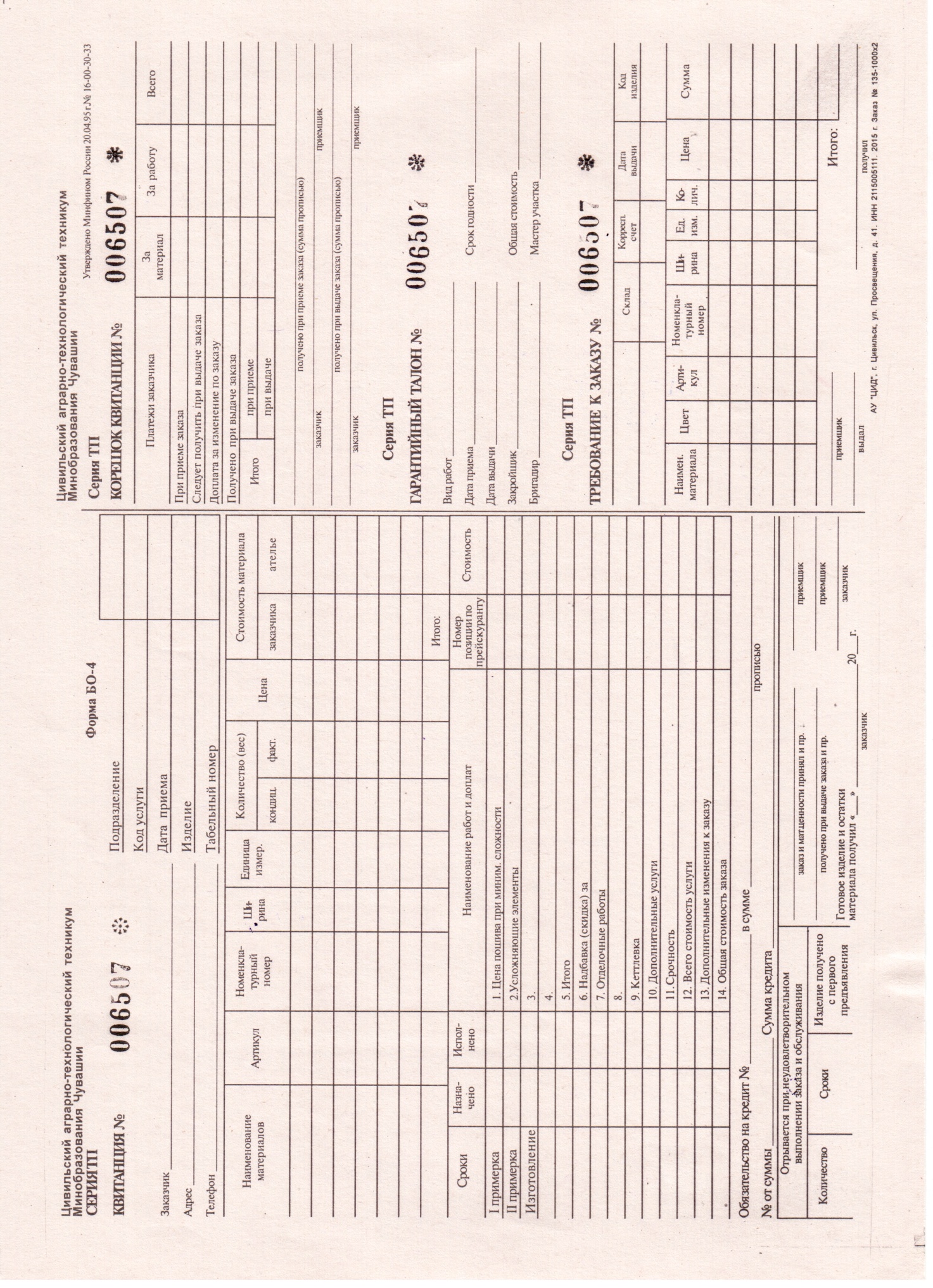 Приложение 4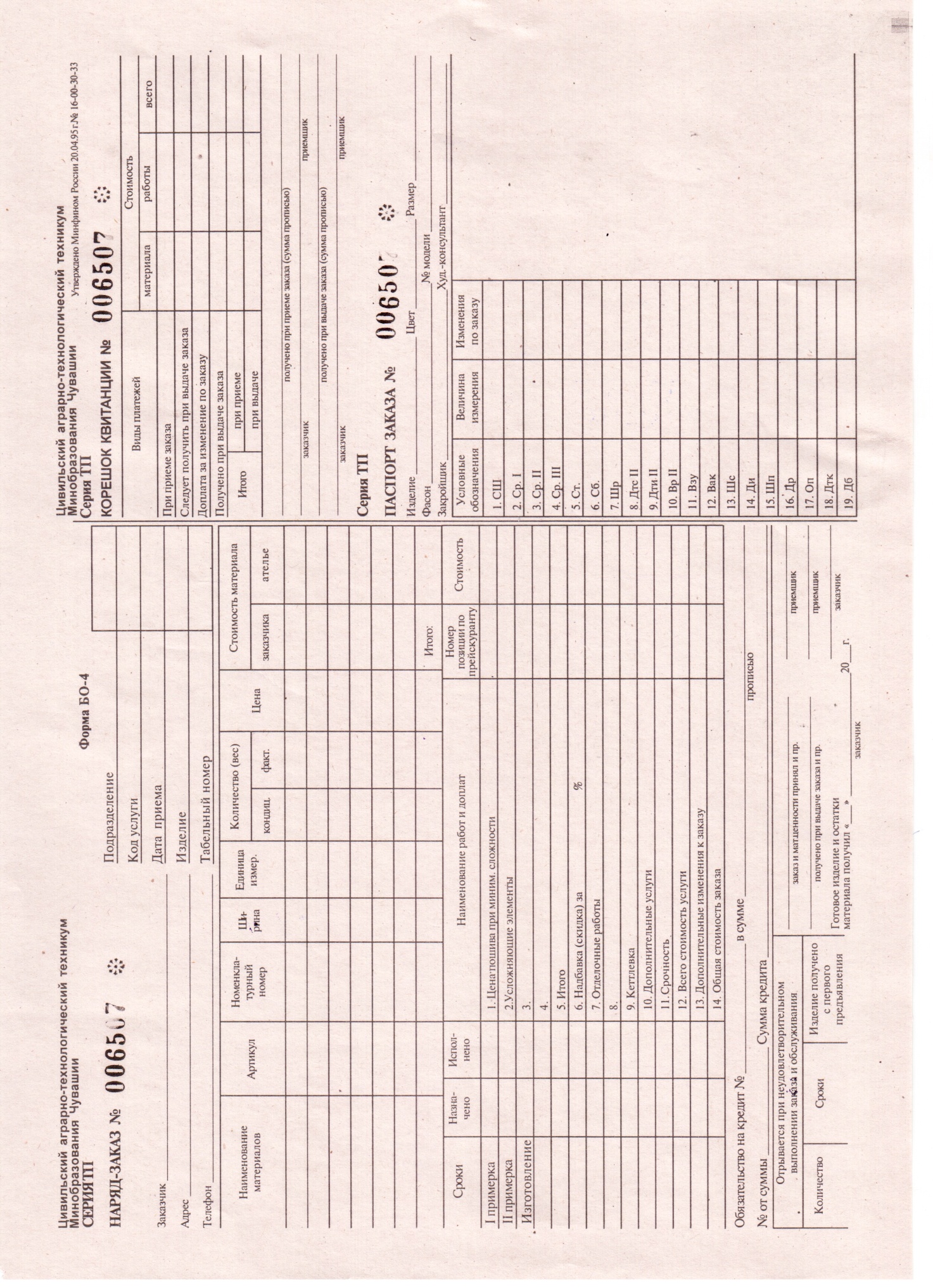 № позицииНаименование усложняющего элементаКоличество усложняющих элементов123Итого количество усложняющих элементов№ позицииНаименование изделияГруппа материаловРазмерСтоимость минимальная, рСтоимость одного услож. элементаОбщее кол-во услож элементовОбщая стоимость услож эл, р12345678БлузаЮбка№ позицииНаименованиеотделочных работЕдиница измеренияКоличествовыполненной работыЦена за единицу работы, рСтоимостьвыполненной работы, рИтого стоимость отделочных работ№ позицииНаименованиенадбавки (скидки)Надбавка (+)Скидка (-)в процентах123Итого процент надбавки (скидки)№  позицииНаименование изделияНаименование материалаЕдиница измеренияНорма расходаЦена за единицу, рСумма затрат, р1234567Куртка, брюкиОсновная тканьм3,35140-00469-00Отделочная тканьм0,50140-0070-00Прокладочная тканьм0,4025-0010-00Ниткишт67-0042-00Тесьма-молнияшт515-0075-00Тесьма-молнияшт125-0025-00Шнурм4,008-0032-008Эластичная тесьмам1,3015-0060-009Итого783Номер усложняющего элемента по прейскурантуОсобенности моделейОсобенности моделейПовторяемость особенностей моделей, %, в изделияхминимальной сложностис усложняющими элементами-Простой силуэт:401051прямой302045-47,49полуприлегающий2548Сложный силуэт:10трапецияприталенный с расширением к низуИзделия из материалов, затрудняющих обработкуИзделия с деталями из замши, кожиИтого усложняющих элементов225№ п/пОсобенности изготовления швейных изделий, не учтенные в ценах прейскурантаНадбавки (+) скидки (—)в процентахМужская, женская и детская одежда1С подкладкой — легкая одежда, юбка+ 202С бортовой прокладкой — жилет– 203Без подкладки— верхняя одежда (куртка, жилет)– 204Без подкладки и бортовой подкладки — верхняя одежда (пиджак, жакет)– 255Изделия из материалов 0 группы (Надбавка установлена к ценам на изготовление изделий из материалов I группы)+ 20Плечевые изделия с СгIII свыше 60см, поясные изделия:для мужчин Ст свыше 56 см, для женщин Сб свыше 62 см6верхней одежды+ 207легкой одежды+ 158Удлиненные изделия:9Пальто,платье, юбка длиной ниже уровня (середины) колен более 20 см+ 4010Пиджак, жакет, жилет длиной ниже линии бедер более 15 см и до колен+ 1511Жилет длиной ниже уровня (середины) колен+ 2512Укороченные изделия:13Жакет, жилет, куртка длиной выше линии талии- 2014Полукомбинезон с короткими брюками- 2015Легкая одежда для мальчиков, манишка для девочек размер 32—36- 5016То же, размер 38—42- 3517То же, размер 44—46- 2018Детские головные уборы и белье- 2019Головные уборы из бархата+ 30Выполнение заказов (по желанию заказчика) в сокращенные сроки**20Изготовление мужской и женской верхней одежды (кроме брюк и юбок) в срок до 10 суток+ 3021Изготовление мужской и женской легкой одежды, юбок, женских брюк, корсетных изделий в срок до 5 суток+ 4022Изготовление мужских брюк в срок до 3 суток+ 40